Conjuger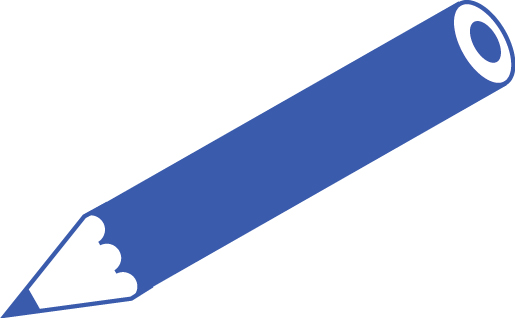 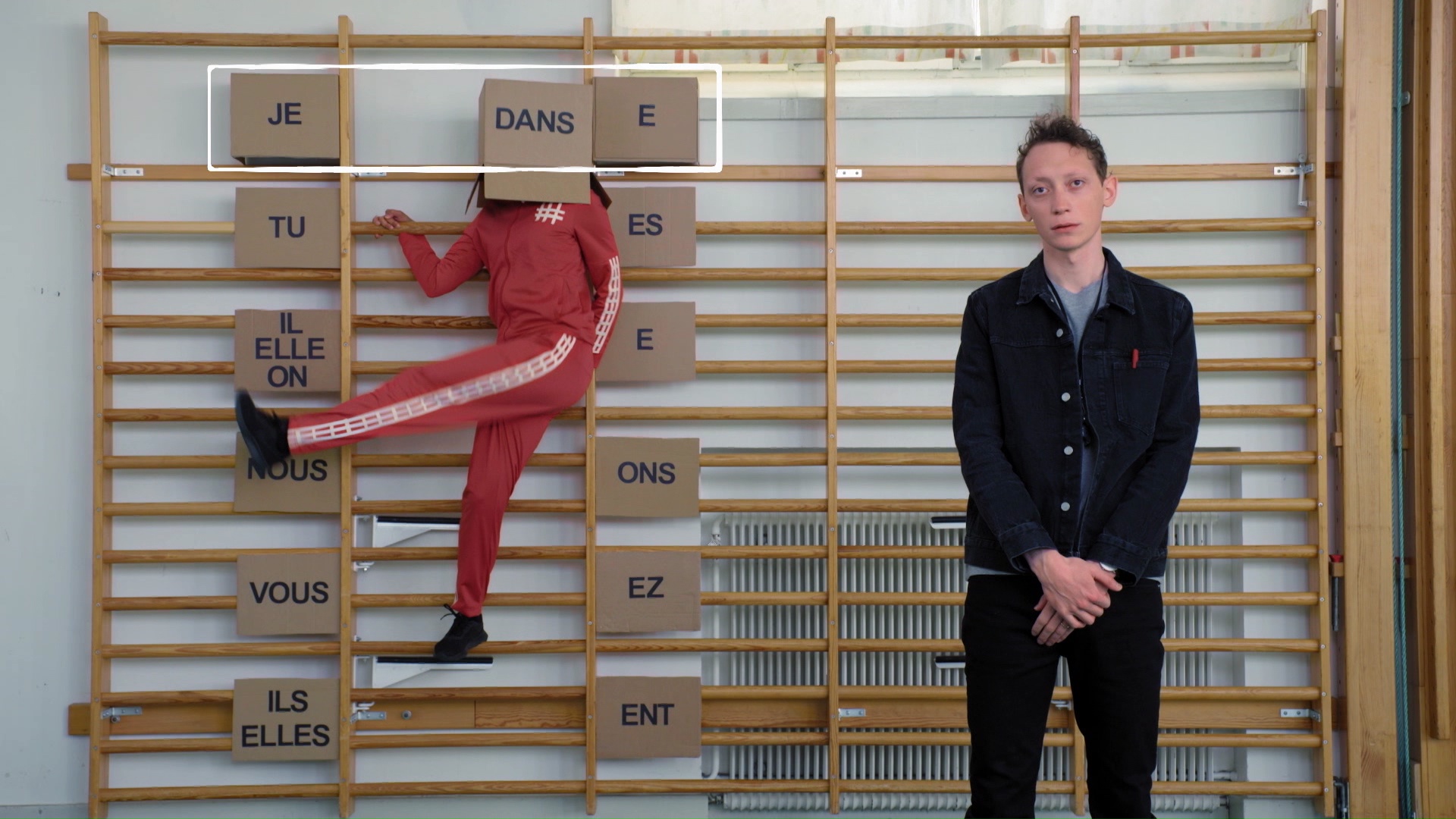 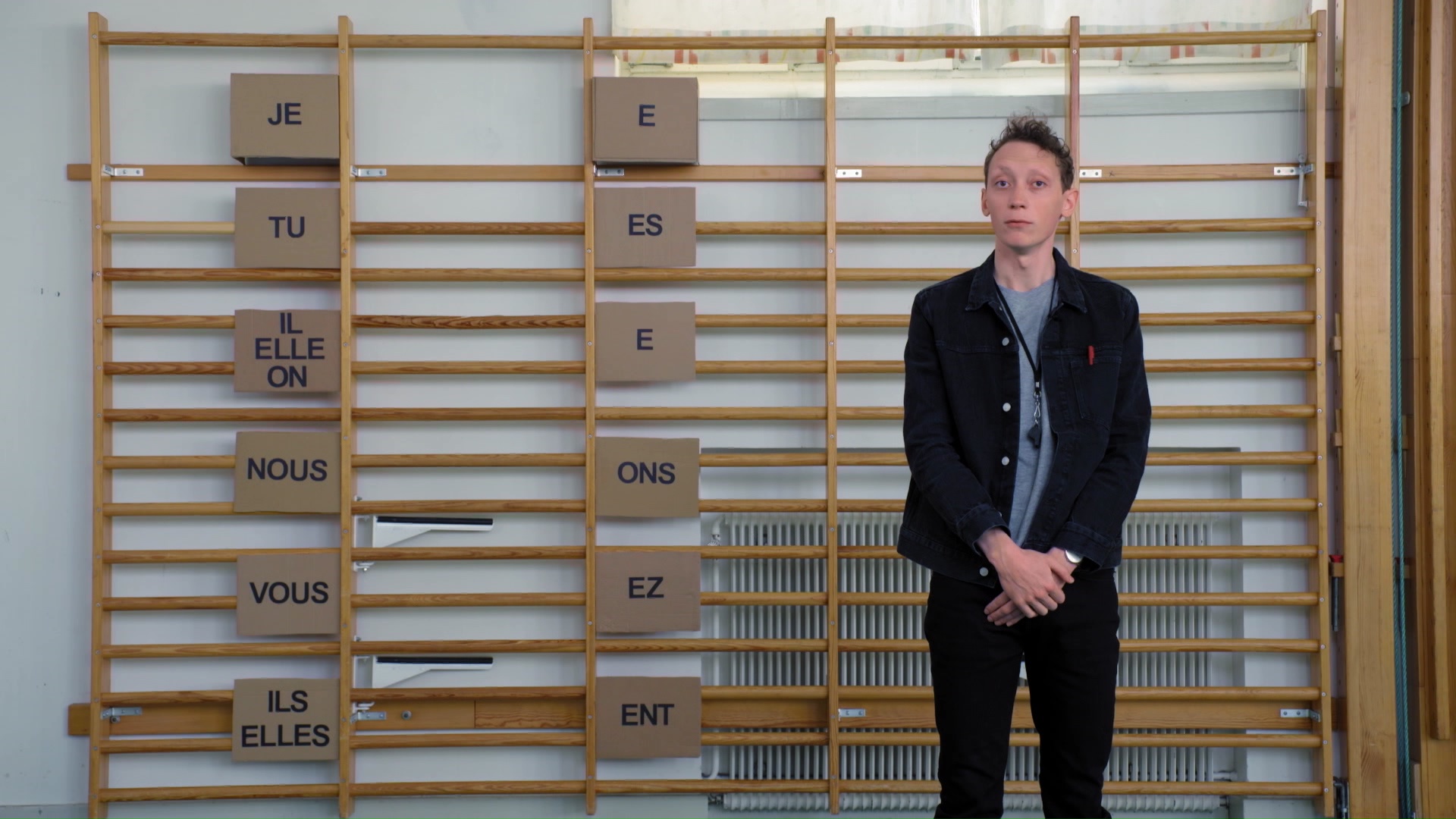 Conjugue le verbe « téléphoner ». Que font les personnes ? Mets les mots en ordre.Exemple :Jonas e n d s a  Jonas danse.Nous o s t s a u n  Nous s_______________________.Tu u s e j o  Tu j________________________________.Jonas et Marie n s e d t n a  Jonas et Marie d______________________.Vous p é t o n é l h z e  Vous t_______________________.Jonas e p l u r e  Jonas p________________________.Je n g m a e n  Je m_____________________________.